В 2021 году деятельность Государственного бюджетного учреждения города Москвы по работе с населением по месту жительства «Юго-Восток» шла в ногу с вызовами современности и осуществлялась в оффлайн- и онлайн-форматах.В настоящее время деятельность учреждения по работе с населением по месту жительства должна решать, прежде всего, социальные проблемы в регионе, предлагая новые модели образа жизни.Приоритетом остается улучшение жизни населения районов Юго-Восточного административного округа, повышение уровня досуга, здорового образа жизни, вовлеченности детей, молодежи и старшего поколения. Основные направления работы в 2021 годуВ 2021 году на территории района Капотня осуществляло работу Государственное бюджетное учреждение города Москвы по работе с населением по месту жительства «Наш Мир».Организация в 2021 году реализовывала следующие задачи:- привлечение детей, подростков, молодежи и населения к различным занятиям по интересам;- пропаганда и популяризация среди населения, воспитание культуры здорового образа жизни;- развитие у детей, подростков, молодежи и населения по месту жительства потребности в самореализации и самосовершенствованию;- привитие подростками, молодежи навыков самостоятельного решения сложных жизненных ситуаций, позитивного (бесконфликтного) общения, через организацию их совместной общественно-полезной деятельности, создание атмосферы сотрудничества в коллективе;- создание условий для реализации творческого потенциала, общения через коллективно-творческие дела в центре, на дворовых площадках, в микрорайоне, походах, поездках;- развитие системы молодежного, детского и семейного досуга и отдыха;- создание, развитие и поддержка клубов и объединений патриотической направленности;- обеспечение участия детей, молодежи и взрослых в окружных, региональных и межрегиональных мероприятиях;- формирование и поддержка деятельности молодежного волонтерского движения по пропаганде здорового образа жизни.Деятельность коллектива учреждения направлена на осуществление комплекса мероприятий для обеспечения безопасного пребывания детей, сотрудников, родителей.  Безопасные условия пребывания в учреждении – это, в первую очередь, условия, соответствующие противопожарным, санитарным и техническим нормам и правилам, возрастным особенностям занимающихся.В соответствии с распоряжением Роспотребнадзора в целях недопущения распространения заболевания новой коронавирусной инфекции (COVID-19) в ГБУ «Юго-Восток» в 2021 году было организовано проведение профилактических и дезинфекционных мероприятий.В ГБУ «Юго-Восток» имеются и поддерживаются в состоянии постоянной готовности первичные средства пожаротушения. Соблюдаются требования пожарной безопасности к содержанию помещений, эвакуационных выходов.В 2021 году ГБУ «Юго-Восток» было полностью укомплектовано кадрами.Штатная численность подразделения на территории района Капотня по состоянию на 31.12.2021 г. составила 14 ставок (АУП - 4 человека, основной персонал - 10 человек).Основой клубной работы, определяющей ее организационно-творческую стабильность, социально-культурную активность и общественную значимость, являются коллективы самодеятельного, художественного творчества, кружки в которых происходит массовый процесс культурно-творческой самореализации личности.Клубные формирования досугового объединения составляют внутренние ресурсы учреждения. Их работа осуществляется в направлении:- развитие творческих способностей всех категорий населения.-  развитие любительского художественного творчества, широкое привлечение к участию в творчестве различных социальных групп населения;- организация досуга населения, гармоничное развитие личности, формирование нравственных качеств и эстетических вкусов;- приобретение знаний, умений и навыков в различных видах художественного творчества, развитие творческих способностей населения;- организация содержательного досуга населения;- художественно-эстетическое творчество, различные виды искусств;- физкультурно-оздоровительная и спортивная работа;- работа с различными категориями взрослого населения по передаче культурного наследия, продолжения семейных традиций, духовно-нравственного воспитания детей, подростков и молодежи.В 2021 году в подразделении на территории района Капотня на бюджетной основе действовали 7 клубных формирований, которые посещало 93 участника, Независимо от возраста и профессий в коллективах занимаются малыши, пенсионеры, работающая молодежь и школьники. Таким образом, деятельность клубных формирований помогает населению не только скрасить свой досуг, развивает творческие способности, но и дает возможность достигнуть определенных результатов.Большое внимание в учреждении уделено физкультурно-спортивному направлению, популяризации оздоровительных мер, мотивации занятий оздоровительными видами спорта.Учреждение осуществляет следующие виды деятельности в области спорта:проведение занятий в спортивных секциях и группах оздоровительной направленности;организацию и проведение массовых физкультурно-оздоровительных и спортивных мероприятий, фестивалей, праздников, конкурсов в области физической культуры и спорта;проведение мероприятий по военно-патриотическому воспитанию;подготовку команд и спортсменов для участия в соревнованиях.Бюджетных   секций спортивной и физкультурно-оздоровительной направленности на территории района Капотня – 9. Общее количество занимающихся составило 192 человека.Учреждение оказывает платные услуги в рамках ведения приносящей доход деятельности, на которые предусматриваются льготы на дополнительные (платные) услуги для следующих категорий потребителей:дети – сироты - бесплатно;дети по направлению отдела по взаимодействию с населением управ районов ЮВАО – бесплатно;дети, состоящие на учете в КДН – бесплатно;дети - инвалиды в возрасте до 16 лет – льгота 25%;дети из многодетных семей - льгота 25%.Вся работа учреждения в 2021 году проходила в соответствии с планом работы на текущий год на оказание досуговых и спортивных услуг. Основной объем и разнообразие форм проведения мероприятий рассчитаны на детскую, молодежную, разновозрастную аудитории.   В 2021 году на внебюджетной основе работало 1 клубное формирование, в котором занималось 8 человек.Внебюджетных   секций спортивной и физкультурно-оздоровительной направленности на территории района Капотня – 5. Общее количество занимающихся составило 83 человек.В 2021 году программа «Московское долголетие» не проводилась.Потребность в досуге растет из года в год. Поколение сменяет поколение и уже старые формы культурно-досуговой деятельности не приемлемы для молодых. Если пожилые люди по-прежнему могут собираться на посиделки, вязать и петь песни, то молодым требуется более активный отдых. Поэтому учреждение находится в постоянном поиске новых форм работы с населением.В 2021 году для жителей района Капотня было реализовано 78 спортивных мероприятий с охватом 2022 человека, 30 культурно-массовых мероприятий с охватом 5055 человек, в том числе такие социально-значимые мероприятия как:1. Праздничная программа «Во славу Героев!», посвященная Дню защитника Отечества, 22.02.21.2. Праздничная программа, посвященная Международному женскому дню «О, женщины, вам имя – совершенство!» 05.03.2021.3. Народные гуляния «Широкая Масленица», 14.03.2021.4. Районный фестиваль самодеятельного творчества, посвященный Дню Великой Победы «Музыка Победы!», 27.05.20215. Районное праздничное мероприятие, посвященное Международному Дню защиты детей «Весёлая карусель», 01.06.20216. Праздничная программа, посвященная Дню молодежи «В движении», 26.06.20217. Праздничное мероприятие, посвященное Дню физкультурника «Физкульт привет! Физкульт ура!», 14.08.20218. Праздничная концертная программа «С Днем рождения, Москва!», в рамках Дня города, 04.09.2021Большое внимание в учреждении уделено физкультурно - спортивному направлению, популяризации оздоровительных мер, мотивации занятий оздоровительными видами спорта. Безусловно, новые вызовы общества способствуют изменению форматов работы с населением. Осуществляется переход из онлайн-формата к оффлайн, применяются комбинированные методы.ГБУ «Юго-Восток» сегодня использует все доступные возможности для того, чтобы продолжать жить, действовать, работать и делать досуг населения интересным и продуктивным. Ведется работа по улучшению качества проводимых мероприятий, материально-технической базы, условий для комфортного пребывания населения, антитеррористический и противопожарной безопасности, подразделения обеспечены администраторами, камерами видеонаблюдения, проводятся текущие и капитальные ремонты зданий.№ п/пНаименованиеФакт участниковКлубное формирование «Арт-Декор»15Клубное формирование «Новатор» 7Клубное формирование «Вокал»15Клубное формирование «Рисование»18Клубное формирование «Шахматный клуб Дебют»9Клубное формирование «Английский в песнях»21ККлубное формирование «Альбион»8№ п/пНаименование Факт участниковСпортивная секция карате «Утренний ветер» 15Спортивная секция скандинавской ходьбы30Спортивная секция дыхательной гимнастики30Спортивная секция хатха-йоги «Выравнивание»12Спортивная секция настольного тенниса17Спортивная секция дартса26Спортивная секция футбола24Спортивная секция тренажерного зала «Атлант»17Спортивная секция ОФП21ИТОГО:192№ п/пНаименованиеФакт участниковКлубное формирование «Империя танцев»8№ п/пНаименование Факт участниковСпортивная секция карате «Асакадзе» 40Спортивная секция фитнеса «Скульптор тела»20Спортивная секция йоги «Лакшми»10Спортивная секция бокса5Спортивная секция дыхательной гимнастики «Легкое дыхание»8ИТОГО83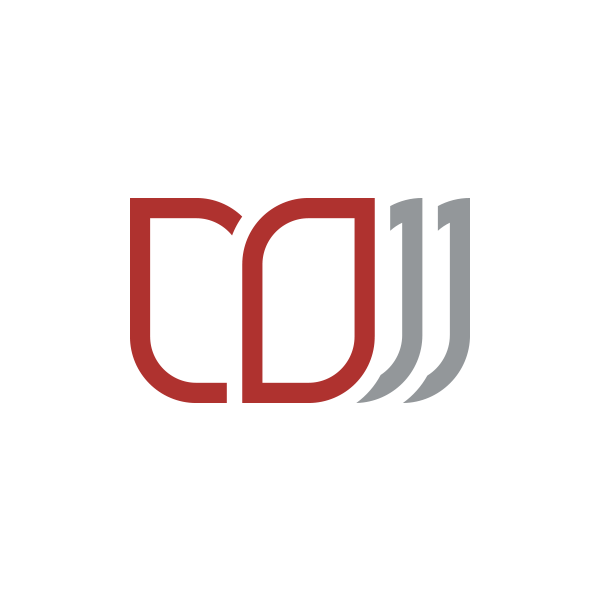 